


 Educación Operativa EspecializadaIndicadores de Gestión Logística                      FICHA DE INSCRIPCIÓN    Datos de la Persona Inscrita:    Datos de la Empresa:Nos reservamos el derecho de cancelar el Curso en caso no se alcance el cupo mínimo.Nombres y Apellidos (completos):Nombres y Apellidos (completos):Nombres y Apellidos (completos):Nombres y Apellidos (completos):Nombres y Apellidos (completos):Nombres y Apellidos (completos):Nombres y Apellidos (completos):Nombres y Apellidos (completos):Grado de Instrucción :	Grado de Instrucción :	Grado de Instrucción :	Grado de Instrucción :	Grado de Instrucción :	Grado de Instrucción :	Grado de Instrucción :	Grado de Instrucción :	Dirección :Dirección :Dirección :Dirección :Distrito :Distrito :Distrito :Distrito :Fecha de nacimiento:Día :Mes :Año :Edad :Sexo :MFE-mail (Personal):E-mail (Personal):E-mail (Personal):E-mail (Personal):DNI:DNI:DNI:DNI:Teléfono (Casa):Teléfono (Casa):Teléfono (Casa):Teléfono (Casa):Celular:Celular:Celular:Celular:RUC:RUC:Razón Social:	Giro:	Sector:Razón Social:	Giro:	Sector:Distrito:Distrito:Cargo actualCargo actualTeléfono :Anexo:E-mail (Trabajo):E-mail (Trabajo):Datos de Facturación:Datos de Facturación:BoletaFacturaFacturaE-mail:E-mail:E-mail:E-mail:E-mail:E-mail:E-mail:E-mail:E-mail:E-mail:Documentos Adicionales:Orden de Compra u Orden de ServicioOrden de Compra u Orden de ServicioHoja de entradaHoja de entradaConformidad de ServicioConformidad de ServicioContacto de Cobranza:Contacto de Cobranza:Contacto de Cobranza:Contacto de Cobranza:Contacto de Cobranza:Contacto de Cobranza:Contacto de Cobranza:Contacto de Cobranza:Contacto de Cobranza:Contacto de Cobranza:Teléfono Fijo y anexo:Teléfono Fijo y anexo:Teléfono Fijo y anexo:Teléfono Fijo y anexo:Teléfono Fijo y anexo:Teléfono Móvil:Teléfono Móvil:Teléfono Móvil:Teléfono Móvil:Teléfono Móvil:E-mail:E-mail:E-mail:E-mail:E-mail:E-mail:E-mail:E-mail:E-mail:E-mail:Asesor Comercial:Asesor Comercial:Financiamiento:Financiamiento:Financiamiento:Asociados GS1 PerúS/ 610.00 + I.G.V. =S/ 719.80 Inc. I.G.V.No Asociados GS1 PerúS/ 710.00 + I.G.V. =S/ 837.80 Inc. I.G.V.           Financiamiento Directo con GS1PerúMarque con “X” la forma de pagoMarque con “X” la forma de pagoMarque con “X” la forma de pagoMarque con “X” la forma de pagoAsociados GS1 PerúS/ 610.00 + I.G.V. =S/ 719.80 Inc. I.G.V.No Asociados GS1 PerúS/ 710.00 + I.G.V. =S/ 837.80 Inc. I.G.V.           Financiamiento Directo con GS1Perú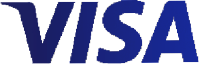 

Tarjeta de Crédito o Débito 
(en las oficinas de GS1Perú)

Tarjeta de Crédito o Débito 
(en las oficinas de GS1Perú)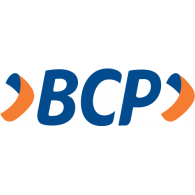 
     
Cta. Cte. Soles: 193-1312369-0-51
CCI: 002-193-001312369051-16Adjunto    boleta de  depósitoAsociados GS1 PerúS/ 610.00 + I.G.V. =S/ 719.80 Inc. I.G.V.No Asociados GS1 PerúS/ 710.00 + I.G.V. =S/ 837.80 Inc. I.G.V.           Financiamiento Directo con GS1Perú